SDH Drunče vás zve na soutěž v požárním útokuO pohár starosty obce Drunče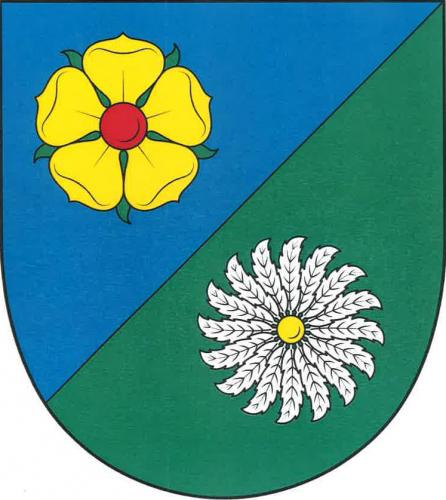 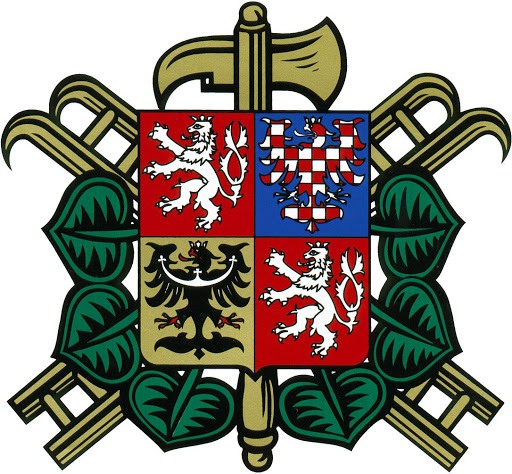 Datum konání: 30.5.2020Místo konání: Hasičské hřiště SDH Drunče (viz. mapka)Prezentace družstev: 13:00 – 13:30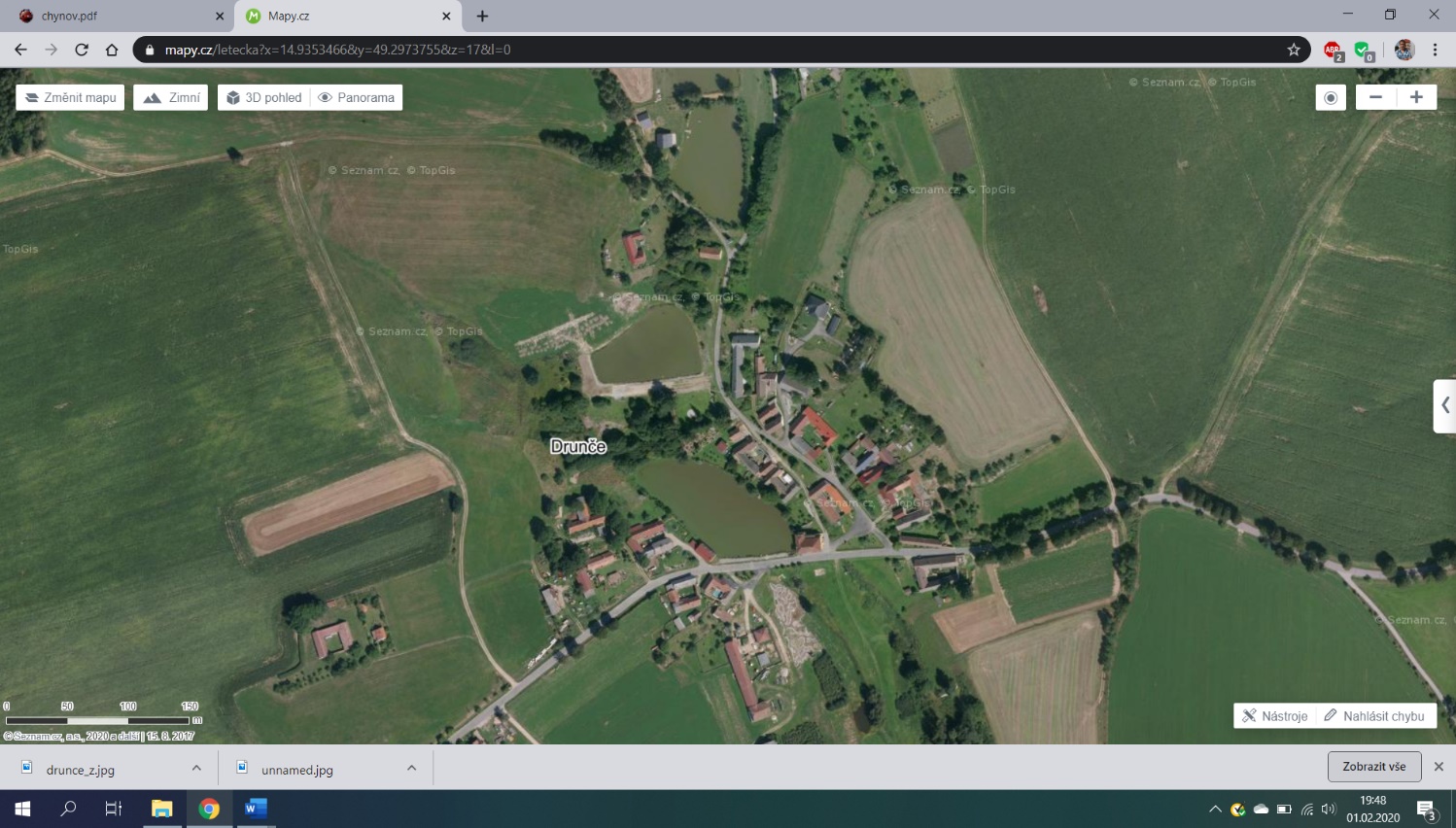 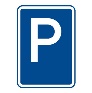 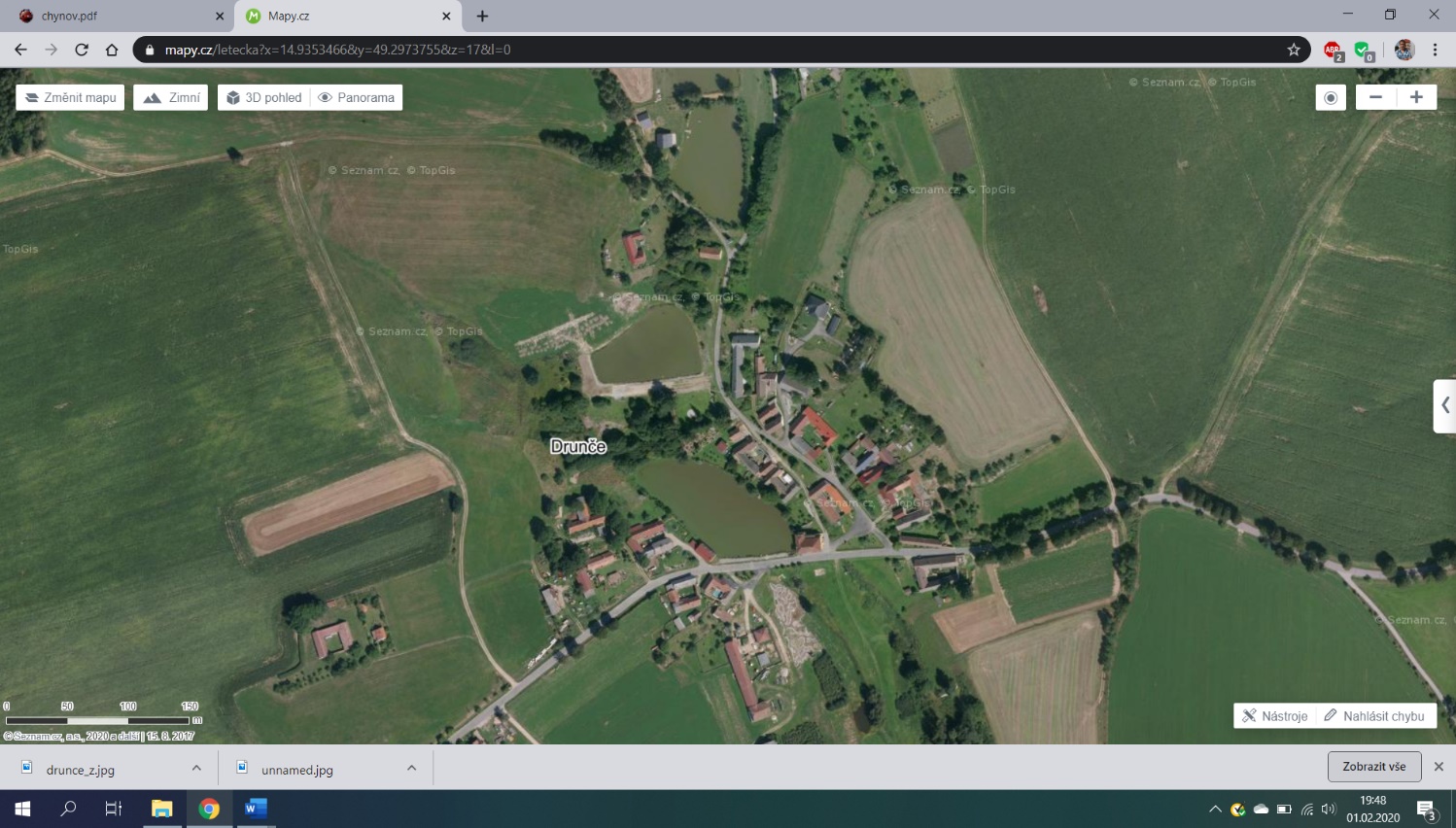 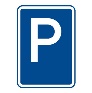 Zahájení soutěže: 13:40Startovné: 200 KčKategorie: Muži, Ženy, DětiPodmínky soutěže:Stříkačky pouze PS 12Hadice silné/slabéMuži 3BŽeny 2BDěti 2B (každé 10 m)Základna zámková dlažbaNáběh a trať travnatý povrchČasomíra elektronická (sklopné terče)Občerstvení během soutěže zajištěno.Kontakt: Michal Drs 723 769 594Petr Soucha 606 693 397 Soutěž není pojištěna.